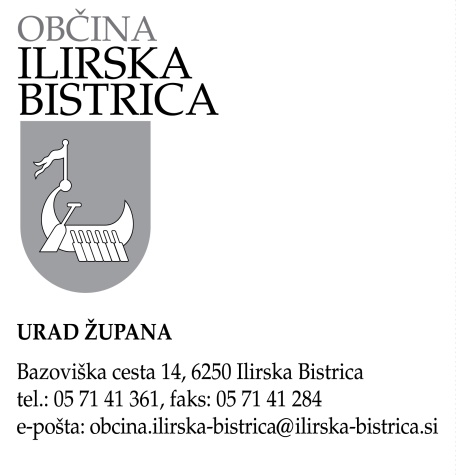 Številka: 410-73/2020-4Datum: 30.6.2020ZADEVA: MERILA JAVNEGA RAZPISA ZA SOFINANCIRANJE PRIREDITEV  20201. Opredelitev ocenjevanja in meril Za določitev višine sofinanciranja posamezne prireditve bodo uporabljena spodaj navedena merila. Za prijave prijaviteljev, ki bodo dosegle dovolj točk, bo višina sredstev določena in dodeljena na podlagi predloga strokovne komisije. Popolne prijave  bodo po pregledu popolnosti prijave predane v obravnavo strokovni komisiji, ki bo ugotavljala ali prireditev ustreza pogojem in merilom ali ne. Ob upoštevanju celotne vrednosti in vsebine prijavljene prireditve, bo višina sofinanciranja posamezne prireditve določena na podlagi naslednjih dodatnih meril, katerih prijavljen program: je promocijsko pomemben za Občino Ilirska Bistrica,vpliva na spodbujanje turizma v Občini Ilirska Bistrica,je namenjen širši javnosti,pomeni obujanje in ohranjanje starih običajev, spodbuja lokalno prebivalstvo k sodelovanju,povezuje več organizacij k skupni izvedbi,vključuje sodelovanje mednarodnih organizacij,bo dobro oglaševan,bo okolju prijazen in bo poudarjal identiteto občine. Prednost pri dodeljevanju sredstev, skladno z zagotovljenimi sredstvi, bodo imele tiste prijavljene prireditve, ki so: po oceni komisije realno zastavljene in pomenijo večjo dodano vrednost pri promociji in prepoznavnosti Občine Ilirska Bistrica, tradicionalne narave, z več letnim izvajanjem. Komisija bo v primeru, da bosta dve prireditvi v enakem terminu, presodila katera ima večjo dodano vrednost za promocijo Občine Ilirska Bistrica in bo predlagala dodelitev sredstev slednji. Druga prireditev bo upravičena do sredstev tega javnega razpisa v primeru spremembe datuma, v nasprotnem primeru prijavljena prireditev in posledično prijavitelj, ne bo upravičen do dodelitve sredstev iz tega javnega razpisa. Komisija lahko skladno s proračunskimi zmožnostmi predlaga, da se prijavljeni prireditvi NE dodeli sredstev za sofinanciranje, če oceni, da preostale prijavljene prireditve predstavljajo večjo dodano vrednost in prepoznavnost za Občino Ilirska Bistrica.Merila za ocenjevanje prijav: Merilo											Možne točkeUsklajenost in kakovost vsebine prijave s predmetom razpisa:			60prijava je usklajena – jasen in izvedljiv načrt predlaganih			60 ali aktivnosti je realno zastavljendelna usklajenost: delno jasen in izvedljiv načrt predlaganih 			30 aliaktivnosti ter delno realno zastavljenni usklajenosti									0(prijavitelj prejme 60 ali 30 ali 0 točk)Kakovost vsebine prijave:								do 100vsebina prijave je kakovostna in pomeni dodano vrednost	 in		30 invečjo prepoznavnost za Občino Ilirska Bistricavsebina prijave vključuje elemente inovativnosti				20 invsebina prijave je tradicionalna in pomembna za promocijo Občine Ilirska Bistrica								50(točke se seštevajo)Pričakovan obisk prireditve:							60manj kot 100 obiskovalcev/gledalcev						0 alimed 100 in 300 obiskovalcev/gledalcev						20 alimed 300 in 1000 obiskovalcev/gledalcev					40 alinad 1000 obiskovalcev/gledalcev						60(prijavitelj prejme 60 ali 40 ali 20 ali 0 točk)Preglednost, ekonomičnost in realnost finančne konstrukcije:			do 100pregledna finančna konstrukcija (vključenost vseh prihodkov, 			50 inrazviden namen odhodkov, ki so skladni z vsebino prijave)zagotovljenost drugih, realnih virov sofinanciranja prireditve			50(točke se seštevajo)Promocija prijavljene prireditve oz. promocijske aktivnosti:				do 100aktivnost bo promocijsko podprta (z letaki, plakati, brošuro, zloženko ali drugimi promoc. materiali)						do 30 inaktivnost bo promocijsko podprta z radijskimi, TV, tiskanimi			do 40 inoglasiaktivnost bo promocijsko podprta s spletnim oglaševanjem, PR			do 30 prispevki in/ali drugimi načini oglaševanja(točke se seštevajo)Reference prijavitelja:								do 80kakovostno in redno delo na področjih, ki so predmet javnega			60 inrazpisa ter kakovost doslej izvedenih prireditev pravočasno oddana in kvalitetno izdelana poročila pri 				20sofinanciranju preteklih prireditev oz. prva prijava prijavitelja na javni razpis(točke se seštevajo)Prijave prijaviteljev, ki ne bodo dosegle praga 60% vseh možnih točk (to je 300 od vseh 500 možnih) po zgoraj navedenih merilih in kriterijih javnega razpisa, ne bodo upravičene do dodelitve sredstev iz tega javnega razpisa.SEZNAM UPRAVIČENIH STROŠKOV JAVNEGA RAZPISA A) SOFINANCIRANJE PRIREDITEV Upravičeni stroški so: najem tehnične (osvetlitev, ozvočenje, projektor…) in druge prireditvene opreme (prireditveni šotori, odri, stojnice, stoli, ograje, prenosni wc-ji, itd.) za izvedbo prijavljene prireditve, kadar gre za zunanje izvajalce, ki so registrirani za opravljanje te dejavnosti,najemnine za najem lokacij za izvedbo prireditve (uporaba javne površine, najem dvoran, prostorov ipd.),stroški oglaševanja in tiska promocijskega materiala prireditve zunanjih izvajalcev (oglaševanje v tiskanih medijih, radijski oglasi, jumbo panoji, plakatiranje, TV oglasi, tisk tiskovin za prijavljeno prireditev), stroški komunalnih storitev in čiščenja po prireditvi, stroški varovanja prireditve in nujne medicinske pomoči, kadar gre za zunanje izvajalce, ki so registrirani za opravljanje te dejavnosti, stroški avtobusnih prevozov v primeru izvajanja programa zunanjih izvajalcev prireditve (tuja gostovanja, dobrodelni koncerti in podobno) in sicer v primeru pevskih zborov, gledaliških skupin, folklornih skupin, orkestrov in podobno (kjer je zasedba izvajalcev večja od 10 izvajalcev), računi in avtorski honorarji (velja izključno avtorska pogodba z dokazilom o plačilu) zunanjih izvajalcev programa prireditve (lutkovna predstava, predvajanje filmov, glasbeni in kulturni program in druge sorodne vsebine, pri avtorskih pogodbah je kot vrsto dela potrebno slednje zapisati tako, da utemeljuje, da gre za avtorsko delo) ter nadomestila za zaščito avtorskih in drugih del. Neupravičeni stroški, ki ne bodo upoštevani pri izplačilu dodeljenih sredstev za sofinanciranje prireditve so: računi, ki se ne glasijo na prijavitelja,stroški pogostitev in prehrane oz. pijače (kosila, večerje, malice, hrana in pijača), stroški namestitev (hoteli, sobe, dijaški domovi, zasebne sobe, šotorišča), potni stroški, dnevnice itd.,stroški dela organizacije, priprave in sestave programa, odnosov z javnostmi (priprave PR člankov in izjav za javnost itd.), priprave prizorišč, okrasitve prizorišča, vodenje/povezovanje prireditve,stroški čiščenja po prireditvi, če ne gre za organizacijo, ki je registrirana za opravljanje storitev čiščenja, stroški varovanja če ne gre za organizacijo, ki je registrirana za opravljanje dejavnosti rediteljstva in varovanja,materialni stroški za izvedbo prireditve ali splošni stroški delovanja prijavitelja (telefon, elektrika, voda, najemnina pisarne, fotokopiranje, medalje, pokali, plakete, priznanja, kakršnakoli darila, promocijski material, nagrade in podobno), plačila preko študentske napotnice,drugi stroški, ki niso konkretno specificirani v seznamu upravičenih stroškov, vsi drugi stroški, ki niso neposredno vezani na izvedbo prijavljene prireditve. 